附件：钉钉群线上直播二维码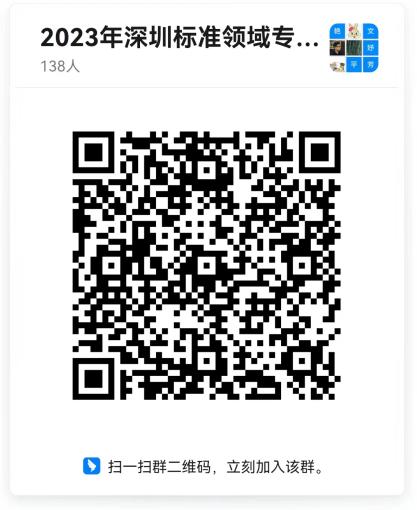 